PLAN ZAJĘĆ KLASY 0A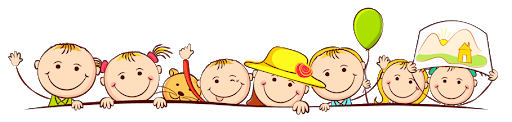 Wychowawczyni 0a: Radosława SkowrońskaPLAN ZAJĘĆ KLASY 0BWychowawczyni 0b: Urszula CiosekDZIEŃ TYGODNIAGODZINYponiedziałek12.15 – 17.15wtorek12.15 – 17.15środa12.15 – 17.15czwartek7.00 – 12.00piątek7.00 – 12.00DZIEŃ TYGODNIAGODZINYponiedziałek7.00 – 12.00wtorek7.00  - 12.00środa7.00 – 12.00czwartek12.15 – 17.15piątek12.15 – 17.15